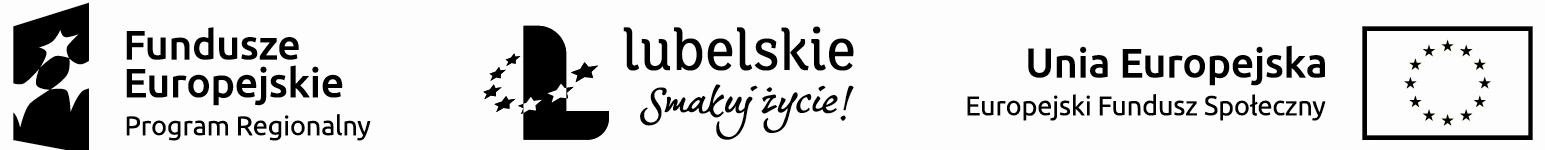                                               O G Ł O S Z E N I EPowiatowy Urząd Pracy w Biłgoraju w związku z realizacją projektu pn. „AKTYWNOŚĆ I PRACA VI” realizowanego w ramach Regionalnego Programu Operacyjnego Województwa Lubelskiego 2014-2020 współfinansowanego ze środków Unii Europejskiej w ramach Europejskiego Funduszu Społecznego ogłasza nabór:wniosków o przyznanie jednorazowych środków na podjęcie działalności gospodarczej dla 21 osób bezrobotnych powyżej 30 roku życia , spełniających jednocześnie jedno dodatkowe założenie projektu: osoba długotrwale bezrobotna,osoba powyżej 50 roku życia,osoba z niepełnosprawnościami,osoba z niskimi kwalifikacjami,kobieta,rolnik lub członek jego rodziny, który spełnia dodatkowo jedną z cech wskazanych w pkt 1-5 (w momencie kwalifikowania do projektu osoba dostarcza zaświadczenie z KRUS              o podleganiu ubezpieczeniu społecznemu oraz o niezaleganiu w opłacaniu składek)           Termin naboru wniosków: od dnia 16 czerwca 2020 r. do dnia 30 czerwca 2020 r.Wysokość dofinansowania wynosi 22.000 zł16.06.2020 r.